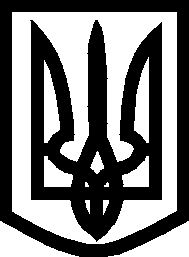 УкраїнаМелітопольська міська радаЗапорізької областіVI скликання23 сесіяР І Ш Е Н Н Я30.05.2012										№ 4/4Про затвердження міської програми „Капітальні вкладення” на 2012 рікта втрату чинності рішення 22 сесіїVI скликання від 27.04.2012 № 4/4Мелітопольської міської радиЗ метою підтримки у належному стані об’єктів житлового фонду та соціально-культурної сфери міста, згідно з п. 21 ст. 91 Бюджетного кодексу України, п. 22, ст. 26 Закону України „Про місцеве самоврядування в Україні”Мелітопольська міська рада Запорізької областіВИРІШИЛА:	1. Затвердити міську програму „Капітальні вкладення” на 2012 рік у новій редакції згідно з додатком.	2. Видатки, пов'язані  з виконанням цієї програми, проводити за рахунок асигнувань, передбачених у бюджеті розвитку міського бюджету на 2012 рік.             3. Вважати таким, що втратило чинність, рішення 22 сесії VI скликання від 27.04.2012 № 4/4 Мелітопольської міської ради «Про затвердження міської програми „Капітальні вкладення” на 2012 рік. 	4. Контроль за виконанням цього рішення покласти на постійну депутатську комісію з питань бюджету та соціально-економічного розвитку міста та на постійну  депутатську  комісію  з  питань  архітектури, будівництва, транспорту та зв’язку.Міський голова                                                                        С.Г.ВальтерРішення підготував:Начальник відділукапітального будівництва                                                          І.В.СаєнкоРішення вносить:Постійна депутатська комісія з питаньархітектури, будівництва, транспорту та зв’язку	     Голова комісії								 Г.Г.Каламбет										Погоджено:	Секретар Мелітопольської міської ради                                  А.О.Полячонок                              Постійна депутатська комісія з питаньбюджету та соціально-економічногорозвитку міста								     Голова комісії							          	 В.О.ЛябахПерший заступник міського голови                                        з питань діяльності виконавчих органів ради                          Ю.П.ОнищукЗаступник міського головиз питань діяльності виконавчих органів ради                          О.О.КозловНачальникфінансового управління  	         Н.В.Доломан   		Начальник управління правового забезпечення    				                     В.В.Поляков Провідний спеціаліст – коректор                                              К.М.Кізюн       		  Додаток                                                                                      до рішення 23 сесії                                                                                         Мелітопольської  міської                                                                                         ради Запорізької області                                                                    VІ скликання	         від 30.05.2012 № 4/4Міська програма „Капітальні вкладення” на 2012 рік1. Обґрунтування здійснення програми Політика органів місцевого самоврядування у сфері капітального будівництва спрямована на  забезпечення сприятливих умов проживання мешканців міста у житлових будинках та виховання і навчання на об'єктах соціально-культурної сфери міста.           Розроблення програми „Капітальні вкладення” обумовлено необхідністю визначення напрямків використання коштів бюджету, розвитку міського бюджету та здійсненням заходів у сфері капітального будівництва, пов’язаних з забезпеченням належного функціонування  та ефективної експлуатації об׳єктів житлового фонду і  соціально-культурної сфери міста Мелітополя.2. Підстави для розроблення програми Програма розроблена на підставі вимог Закону України «Про місцеве самоврядування в Україні», ст. 91 Бюджетного кодексу України, Наказу Державного комітету України з питань житлово-комунального господарства від 10.08.2004 № 150 «Про затвердження Примірного переліку послуг з утримання будинків і споруд та прибудинкових територій та послуг з ремонту приміщень, будинків, споруд», Постанови Кабінету Міністрів України від 08.09.1997 «Про Порядок затвердження титулів будов (об’єктів), будівництво яких здійснюється із залученням бюджетних коштів або коштів підприємств державної власності» та інших нормативно-правових актів у сфері капітального будівництва.3. Мета програмиМетою цієї програми є забезпечення ефективного використання коштів бюджету розвитку міського бюджету для належного функціонування  та ефективної  експлуатації   об’єктів  житлового фонду, соціально – культурної сфери міста Мелітополя, покращення умов виховання, навчання та  проживання мешканців міста. 4. Завдання програмиЗавданням цієї програми є виконання капітальних ремонтних робіт об'єктів житлового фонду, соціально-культурної сфери міста, підвищення експлуатаційних якостей, продовження строків їх служби.                                                - 2 -5. Напрями та заходи виконання програмиВидатки за програмою здійснюються згідно з переліком об’єктів, видатки на які у 2012 році будуть проводитися за рахунок коштів бюджету розвитку, затвердженим рішенням сесії Мелітопольської міської ради .6. Загальний обсяг фінансування програми Загальний обсяг коштів, передбачених на виконання цієї програми у 2012 році складає 15931,502 тис. грн., в тому числі за рахунок коштів державного бюджету 10000,000 тис.грн. та коштів бюджету розвитку 5931,502 тис.грн.  Перелік об’єктів та обсяги фінансування затверджені рішенням сесії Мелітопольської міської ради «Про бюджет  м. Мелітополя на 2012 рік».7. Джерело фінансування програми Виконання заходів за програмою здійснюється за рахунок та у межах коштів, передбачених у бюджеті розвитку на 2012 рік.  8. Етапи виконання програми Програма виконується протягом 2012 року.         9. Очікувані результати виконання програми Результатом виконання програми є:-   покращення інфраструктури міста Мелітополя;- покращення умов надання послуг у закладах соціально-культурної сфери міста;-   поліпшення умов проживання у житлових будинках.10. Відповідальний виконавець програми Відповідальний виконавець програми – начальник відділу капітального будівництва Мелітопольської міської ради Запорізької області Саєнко І.В.11. Контроль за виконанням програми Контроль за виконанням програми здійснюють постійна депутатська комісія з питань архітектури, будівництва, транспорту та зв’язку, та постійна депутатська комісія з питань бюджету та соціально-економічного розвитку міста.        Начальник відділу капітального будівництваМелітопольської міської радиЗапорізької області                                                                       І.В.СаєнкоСекретар Мелітопольської міської ради                                    А.О.Полячонок